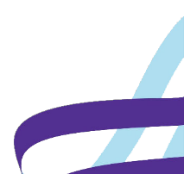 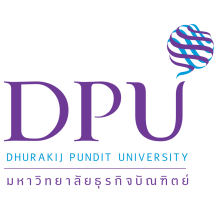 หนังสือยินยอมการเผยแพร่ผลงานวิจัยเขียนที่ ..............................................................                                            วันที่..................................................................ข้าพเจ้า..................................................................................................................................   เลขทะเบียนนักศึกษา................................................ สาขาวิชา ........................................................ ชื่อเรื่อง (วิทยานิพนธ์/สารนิพนธ์/ภาคนิพนธ์/ งานค้นคว้าอิสระ/ บทความวิชาการ) .......................................................................................................................................................... ..........................................................................................................................................................ได้พิจารณาเรื่อง การเผยแพร่งานวิจัยของข้าพเจ้า และเห็นสมควร ให้เป็นดังต่อไปนี้   อนุญาต ให้ศูนย์เรียนรู้และหอสมุด มหาวิทยาลัยธุรกิจบัณฑิตย์ เผยแพร่ งานวิจัยของข้าพเจ้า             สู่สาธารณะ เพื่อเป็นผลงานทางวิชาการ ผ่านเครือข่ายอินเทอร์เน็ต ของ สำนักงานการวิจัยแห่งชาติ (วช), หอสมุดแห่งชาติ และ ศูนย์เรียนรู้และหอสมุดของมหาวิทยาลัยธุรกิจบัณฑิตย์ ได้   ไม่ควรเผยแพร่  เนื่องจาก	 ……….   ผลการวิจัยยังไม่ได้อยู่ในระดับ ดี 	 ……….   เป็นเรื่องลับทางราชการ	 ……….   มีข้อความพาดพิงบุคคลอื่นๆ	 …….…   อื่นๆ …………………………………………ลงชื่อ................................................. ผู้วิจัย 	                                                    (...............................................)                    	